Microsoft Excel 2013: Working with Tables 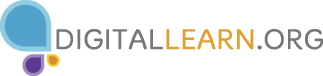 STRUCTURED RANGEIn order to create a Pivot Table, it is useful to begin with a Structured Range (a list that contains a set of data, such as invoice numbers and amounts). Tips for creating a structured range:Label each column in the list. The labels should be formatted differently than the rest of the data (usually bold).The same type of data should be in each column, such as all text or all numbersAvoid blank rows or columns in the rangeDon’t insert extra spaces at the beginning of a cell as they affect sorting and spacing.Avoid having more than one range on a worksheet because some features, such as filtering, can be used on only one list at a time.  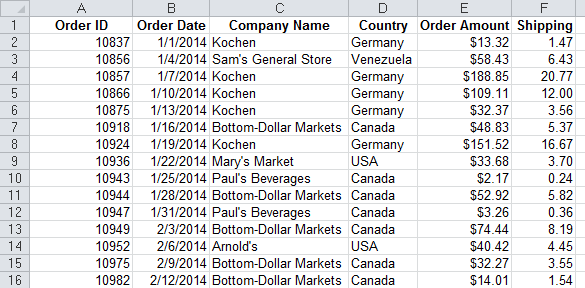 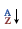 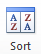 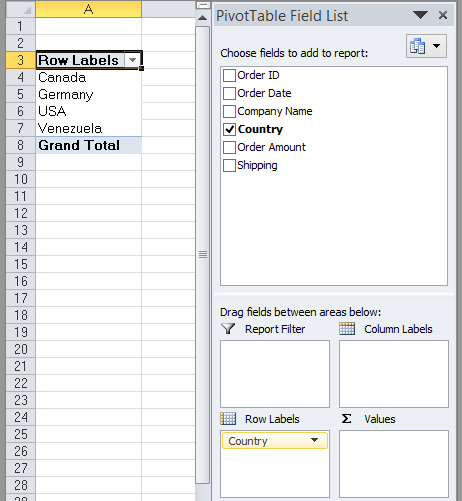 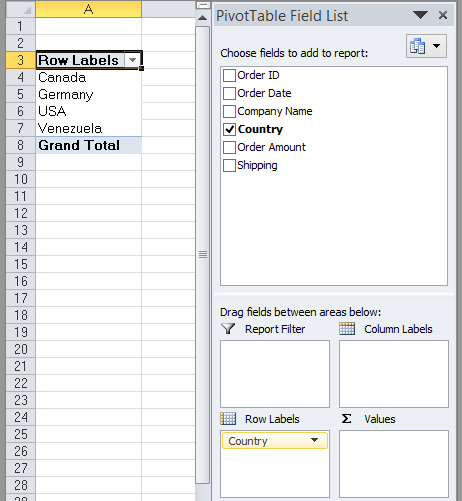 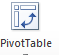 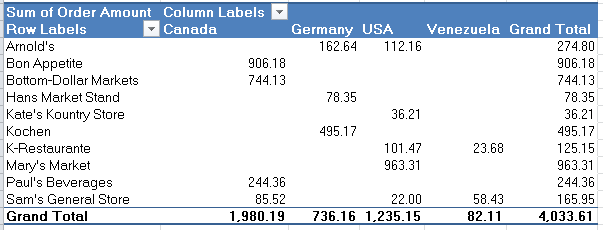 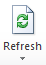 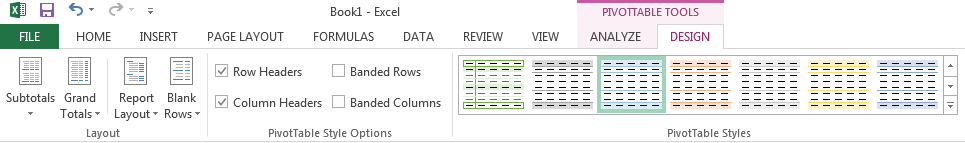 